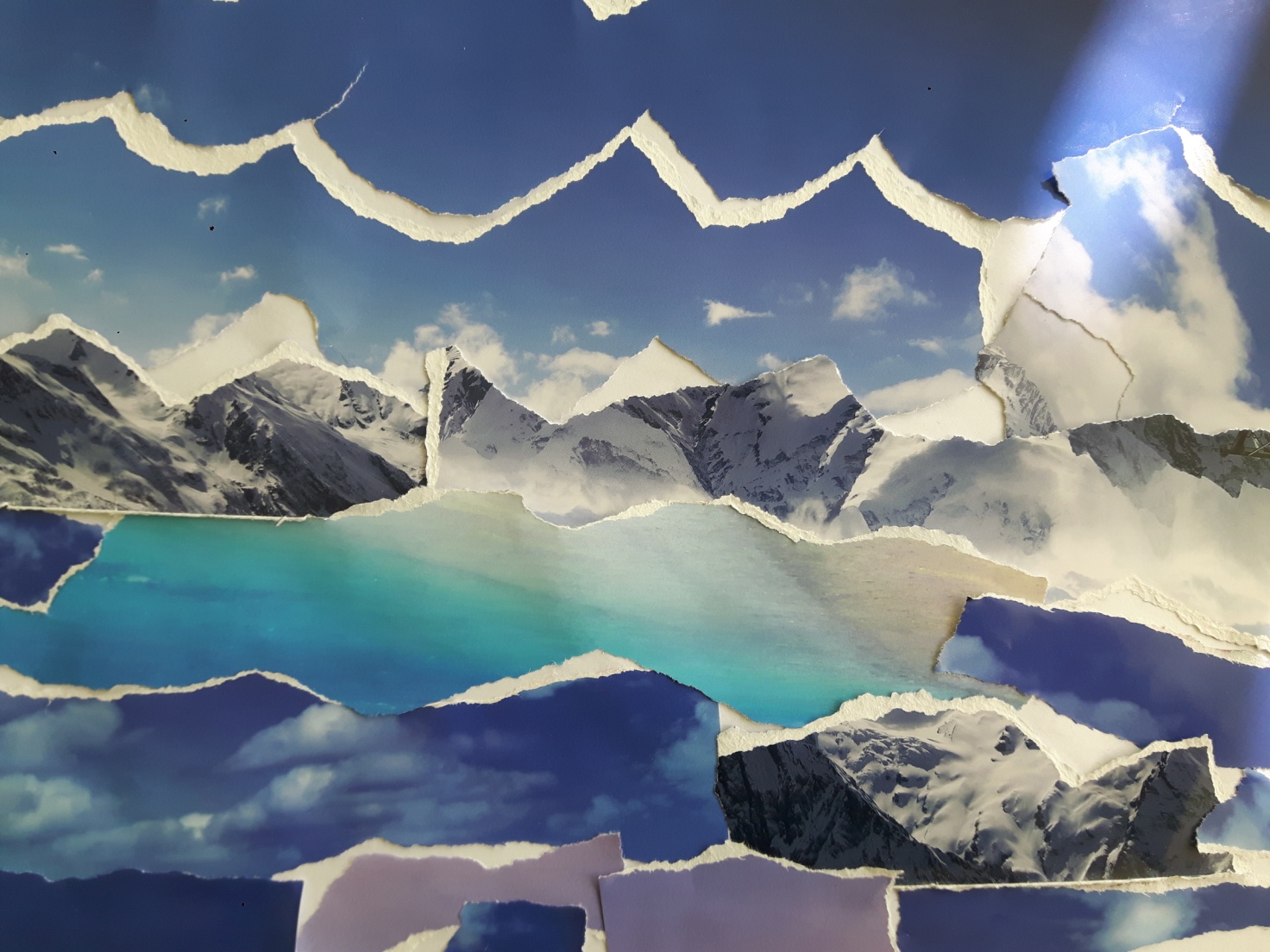 Piešinio autoriaus vardas, pavardėGrupės pavadinimasGediminas Skerstonas„Žirniukų“ gr. Vaikų amžius2,1Piešinio pavadinimas„Jūros grožis“Įstaigos pavadinimas, adresas, el. paštas, telefonasLopšelis – darželis „Rūta“I. Simonaitytės g. 25, ldarzelisruta@gmail.com8 46 322 326Pedagogo vardas, pavardėel. paštas, telefonasToma Balsytėbalsyte.t@gmail.com867589111Kūrinio interpretacija„Man patinka mėlynaJūros Baltijos spalva,Nors nedidelis esuJūros grožį suprantu!“Kūrinio interpretacija„Man patinka mėlynaJūros Baltijos spalva,Nors nedidelis esuJūros grožį suprantu!“